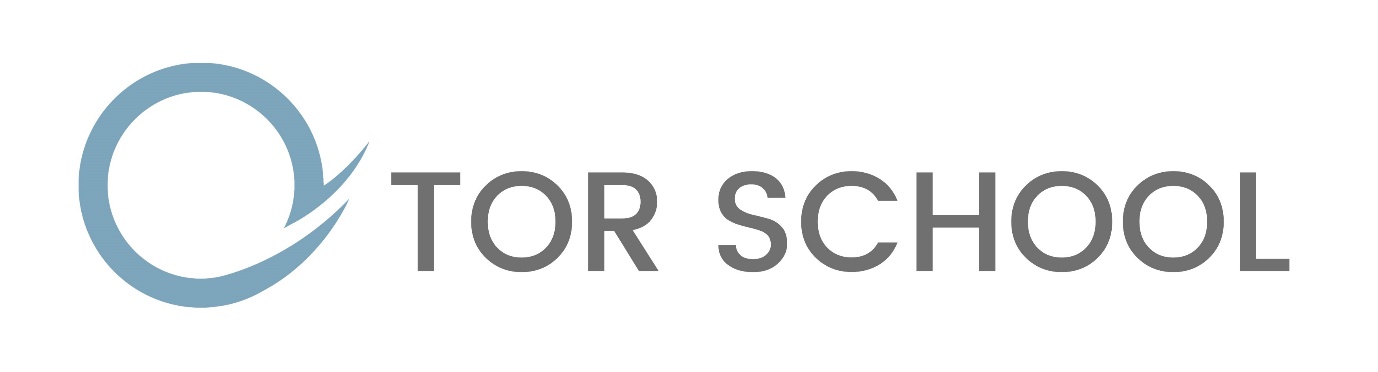 PSHE PolicyContents:Statement of intentLegal frameworkKey roles and responsibilitiesAims of the PSHE curriculumTeaching methods and learning styleTimetabling and cross-faculty involvementSafeguarding, reports of abuse and confidentialityTailoring PSHEKS1 and 2 programmes of studyKS3 and 4 programmes of studyAssessmentMonitoring and reviewStatement of intentTor School believes that a strong PSHE education is important to help our pupils develop into well-rounded members of society, who can make a positive contribution to their community. Our PSHE curriculum is strongly tied to our RSE, relationships, health education and pastoral care programme.The vision for pupils, staff and others linked to our school is to always look to achieve our personal best in every aspect of school life.Our school is one where everyone is encouraged and supported to achieve their personal best.Our school is welcoming, inclusive, has a real community feel and is a place where everyone is valued.Our pupils and staff treat each other equitably, fairly, with kindness and with mutual respect. At all times, staff and pupils are encouraged to show a high regard for the needs and feelings of others through their actions and words. Our pupils and staff are enterprising and approach challenges with a ‘can-do’ attitude.The needs and interests of all pupils, irrespective of gender, culture, ability or aptitude, will be promoted through an inclusive and varied PSHE curriculum at our school.Our environment is safe and clean with everyone sharing responsibility for it.Our culture is one of continuous improvement, creativity and enthusiasm.Parents will be informed about the policy via the school’s website where it, and the PSHE curriculum, will be available to read and download. Legal frameworkThis policy has due regard to legislation and statutory guidance, including, but not limited to the following: Education Act 1996Education Act 2002Children and Social Work Act 2017DfE (2020) ‘Keeping children safe in education’ (KCSIE)DfE (2020) ‘Relationships Education, Relationships and Sex Education (RSE) and Health Education’This policy will be followed in conjunction with the following school policies and procedures:Complaints Procedures PolicySecondary School RSE and Health Education PolicyChild Protection and Safeguarding PolicyKey roles and responsibilitiesThe governing board has overall responsibility for the implementation of the school’s PSHE Policy.The governing board has overall responsibility for ensuring that the PSHE Policy, as written, does not discriminate on any grounds, including but not limited to age, disability, gender reassignment, marriage and civil partnership, race, religion or belief, sex, or sexual orientation.The headteacher has overall responsibility for reviewing the PSHE Policy annually.The headteacher has responsibility for handling complaints regarding this policy. The headteacher will be responsible for the day-to-day implementation and management of the PSHE Policy.The PSHE co-ordinator is responsible for liaising with other staff and professional agencies to devise a suitable scheme of work to ensure a comprehensive PSHE education that achieves the aims laid out in this policy.The school will consult with parents to ensure that the RSE and relationships education elements of the PSHE curriculum reflect the needs and sensibilities of the wider school community.The school will work with parents throughout the year and will ensure that parents are routinely kept informed about their right to withdraw their children from sex education (but not relationships or health education). The school ensures that pupils are also involved in the creation of this policy through termly feedback, suggestion forms and/or class discussions.Aims of the PSHE curriculumPupils will learn to do the following:Understand what constitutes a healthy lifestyle.Understand how to stay safe and behave online.Understand the dangers they may face, both in and around school and beyond, and be provided with the means to keep themselves safe.Understand the law and consequences of risky behaviours.Develop responsibility and independence within school which they will take forward into society in their working lives.Respect other people, in particular, learning to respect the different cultural/ethnic/religious/gendered viewpoints of others in our school community and the wider world.Understand what constitutes ‘socially acceptable’ behaviour at school and in society.Be a constructive member of society.Understand democracy.Develop good relationships with peers and adults.Develop self-confidence, self-esteem and self-worth.Make positive, informed choices as they make their way through life.Understand that they have a right to speak up about issues or events, and to respect other’s right to do the same. Teaching methods and learning styleA range of teaching and learning styles are used to teach PSHE.Teaching is pupil-led with an emphasis on active learning techniques such as discussion and group work. ‘Ice-breaker’ activities and clear ground rules regarding discussions are put in place to ensure a safe, supportive and positive learning environment. Examples of discussion guidelines include rules such as: No crude language.No raised voices/shouting.No talking over people.Show respect for another’s views, even when disagreeing with them.Keep comments subject-specific, as opposed to personal.Pupils learn research and study techniques and can engage in investigations and problem-solving activities. All pupils are encouraged to take part in charity work and volunteering, as well as organising school events such as assemblies and open evenings.The school uses visiting speakers, such as health workers and the police, to broaden the curriculum and share their real-life experiences. Any such speakers are closely monitored by the class teacher who will use their professional judgement to end a speech if they consider it to contravene any of the aims of this policy or the values of our school.The school consults with the local community on matters related to PSHE to ensure that local issues are covered in lessons.Pupils’ questions, unless inappropriate, are answered respectfully by teachers.Timetabling and cross-faculty involvementThe school uses direct teaching via timetabled lessons.PSHE is taught in discrete curriculum time, delivered by form tutors and other staff.The school ensures cross-curricular learning through discussion between faculties, for example, the PE department, form teachers and other relevant areas. There is an element of PSHE in pastoral care and the school will ensure that PSHE and pastoral care teams work together to ensure that pupils feel comfortable indicating that they may be vulnerable and at risk. Safeguarding, reports of abuse and confidentialityAll staff are aware of what constitutes peer-on-peer abuse. This is likely to include, but may not be limited to, the following:Bullying (including cyberbullying).Physical abuse, e.g. hitting, kicking, hair pulling.Sexual violence, e.g. rape, assault by penetration and sexual assault.Sexual harassment, e.g. sexual comments, online sexual harassment, jokes. These may be stand-alone or part of a broader pattern of abuse.Up skirting (taking a picture under a person’s clothes without their awareness, with the intention of viewing their genitals or buttocks to obtain sexual gratification, or cause humiliation, distress or harm.SextingInitiation/hazing type violence and rituals.All staff are aware of indicators, which may signal that children are at risk from, or are involved with serious violent crime. These may include: Increased absence from school, changes in friendships/relationships with older individuals or groups, a significant decline in performance.Signs of self-harm or a significant change in wellbeing.Signs of assault or unexplained injuries. New possessions or unexplained gifts could indicate that children have been approached by, or are involved with, individuals associated with criminal networks or gangs.All staff are aware of the associated risks surrounding pupils’ involvement in serious crime, and understand measures in place to manage these.If staff have concerns regarding a child who may be at risk of or suffering from ‘honour-based’ violence (HBV) including forced marriage, they will speak to the DSL (or deputy). Where appropriate, they will activate local safeguarding procedures. As highlighted with section 74 of the Serious Crime Act 2015, in cases where FGM appears to have been carried out, teachers must personally report this to the police.Staff are aware of KCSIE advice concerning what to do if a pupil informs them that they are being abused or neglected or are witnessing abuse. Staff are also aware of the appropriate levels of confidentiality. This means only involving those deemed necessary, such as the DSL (or deputy) and children’s social care. Staff must never promise a child that they will not tell anyone about a report of abuse, as this ultimately may not be in the best interests of the child.The school will involve the DSL (or deputy) in anything related to safeguarding. They can potentially provide knowledge of trusted, high quality local resources, links to the police and other agencies, and the knowledge of local issues that may be appropriate to address in lessons.Every lesson reinforces that, if pupils have any sensitive/personal issues or wish to talk about any of the issues raised in the lesson; they are aware of how to raise concerns or make reports to their PSHE teacher or another member of staff about this, and how this will be handled. This also includes processes when they have concerns about a friend or peer.The school invites external agencies to support the teaching of safeguarding-related subjects – they must agree in advance of the session how the external visitor will deal with safeguarding reports. The school is aware that, when teaching new subjects, topics including self-harm and suicide may be raised by pupils. Teachers recognise the risks of encouraging or making suicide seem a more viable options for pupils, and avoid material being instructive rather than preventative. To prevent this, teachers avoid giving instructions or methods of self-harm or suicide and the use of emotive language, videos or images. Tailoring PSHEThe school uses discussions and other activities during initial PSHE lessons to ascertain ‘where pupils are’ in terms of their knowledge and understanding of various subjects. The teaching programme will then be adjusted to reflect the composition of the class with regards to this.Teaching considers the ability, age, readiness and cultural backgrounds of all young people in the class and will be tailored accordingly. Adaptations are made for those for whom English is a second language to ensure that all pupils can fully access PSHE educational provision.All pupils with SEND receive PSHE education, with content and delivery tailored to meet their individual needs. The school will deliver RSE and health education as part of its timetabled PSHE programme, having due regard to the school’s Secondary School RSE and Health Education Policy.KS1 and 2 programmes of studyThe PSHE programme of study will cover the following topics:Families and people who care for mePupils will be taught the following:The importance of families for children when growing up, as they can provide love, security and stabilityThe characteristics of healthy family life, commitment to each other, including in times of difficulty, protection and care for children and other family members, the importance of spending time together and sharing each other’s livesThat others’ families within the school or in the wider world may look different from their own, but those differences should be respected, and know that other children’s families are also characterised by love and careThat stable, caring relationships, which may be of different types, are at the heart of happy families, and are important for children’s security growing upThat marriage represents a formal and legally recognised commitment between two people which is meant to be lifelongHow to recognise if family relationships are making them feel unhappy or unsafe, and how to seek help or advice from others if neededCaring friendshipsPupils will be taught the following:The importance of friendships in making us feel happy and secure, and how people choose and make friendsThe characteristics of friendships, such as mutual respect, truthfulness, trustworthiness, loyalty, kindness, generosity, trust, sharing interests and experiences, and support with problems and difficultiesThat healthy friendships are positive and welcoming towards others, and do not make others feel lonely and excludedThat most friendships have ups and downs, which can often be worked through so that the friendship can be repaired or even strengthened, and that resorting to violence is never rightHow to recognise who to trust and not to trust, how to judge when a friendship causes them to feel unhappy or uncomfortable, managing conflict, how to manage these situations and how to seek help or advice from others if neededRespectful relationshipsPupils will be taught the following:The importance of respecting others, even when they differ from them (for example, physically, in character, personality or backgrounds), or make different choices or have different preferences or beliefsPractical steps they can take in a range of different contexts to improve/support respectful relationshipsThe conventions of courtesy and mannersThe importance of self-respect and how this links to their own happinessThat in schools and in wider society they can expect to be treated with respect by others, and should show this respect to others in return, including those in positions of authorityAbout different types of bullying (including cyberbullying), the impacts of bullying, responsibilities of bystanders (primarily reporting bullying to an adult) and how to get helpWhat a stereotype is, and how these can be unfair, negative or destructiveThe importance of permission-seeking and giving in relationships with friends, peers and adultsOnline relationshipsPupils will be taught the following:That sometimes people behave differently online or pretend to be someone they are notThat the same principles apply to online relationships as face-to-face relationships, including the importance of respect for others online (including when anonymous)The rules and principles for keeping safe online, recognising risks, harmful content and contact, and how to report themHow to critically consider their online friendships and sources of information including awareness of the risks associated with people they have never metHow information and data is shared and used onlineBeing safePupils will be taught the following:What sorts of boundaries are appropriate in friendships with peers and others (including online contexts)About the concept of privacy and the implications of it from both children and adults; including that it is not always right to keep secrets in relation to being safeThat each person’s body belongs to them, and the differences between appropriate and inappropriate/unsafe physical, and other forms of, contactHow to respond safely and appropriately to adults they encounter (in all contexts, including online) whom they do not knowHow to recognise and report feeling bad or unsafe around an adultHow to ask for advice or help for themselves or others, and to persist until heardHow to report concerns or abuse, and the vocabulary needed to do soAbout the dangers they may face, both in and around school and beyond, and how they can keep themselves safe.Where to get advice, e.g. family, school, other sourcesMental wellbeingPupils will be taught the following:That mental wellbeing is a normal aspect of daily life, in the same way as physical healthThat there is a normal range of emotions (e.g. happiness, sadness, anger, fear, nervousness, surprise) and scale of emotions that all humans experience in relation to different experiences and situationsHow to recognise and talk about their emotions, including having varied vocabulary of words to use when talking about their own and others’ feelingsHow to judge whether what they are feeling and how they are behaving is appropriate and proportionateThe benefits of physical exercise, time outdoors, community participation, voluntary and service-based activity on mental wellbeing and happinessSimple self-care techniques, such as the importance of rest, spending time with family and friends and the benefits of hobbies and interestsIsolation and loneliness can affect children and so it is very important for children to discuss their feelings with an adult and seek supportThat bullying (including cyberbullying) has a negative and often lasting impact on mental wellbeingWhere and how to seek support (including recognising the triggers for seeking support), including whom in the school they should contact if they are worried about their own or someone else’s mental wellbeing or ability to control their emotions (including issues arising online)It is common for people to experience mental ill health. For many of these people, the problems can be resolved if the right support is made available, especially if accessed early enoughInternet safety and harmsPupils will be taught the following:How the internet acts as an integral part of life for most people, with many benefitsAbout the benefits of rationing time spent online, the risks of spending excessive time on electronic devices and the impact of positive and negative content online on their own and others’ mental and physical wellbeingHow to consider the effect of their online actions on others and know how to recognise and display respectful behaviour online and the importance of keeping personal information privateWhy social media, some computer games and online gaming, etc. are age restrictedThat the internet can also be a negative place where online abuse, trolling, bullying and harassment can take place, which can have a negative impact on mental healthHow to be a discerning consumer of information online, recognising that information (including that from search engines) is ranked, selected and targetedWhere and how to report concerns and get support concerning issues onlinePhysical health and fitnessPupils will be taught the following:The characteristics and mental/physical benefits of leading an active lifestyleThe importance of including regular exercise into daily and weekly routines and how to achieve this; for example, walking or cycling to school, a daily active mile or other forms of regular, vigorous exerciseThe risks associated with leading an inactive lifestyle (including obesity)How and when to seek support, such as which adults to speak to in school if they have health concernsHealthy eatingPupils will be taught the following:What constitutes a healthy diet (including understanding calories and other nutritional content)The principles of planning/preparing a range of healthy mealsThe characteristics of a poor diet and risks associated with unhealthy eating (such as obesity and tooth decay) and other behaviours (such as the impact of alcohol on diet or health)Drugs, alcohol and tobaccoPupils will be taught the following:The facts about legal/illegal harmful substances and associated risks, including smoking, alcohol use and drug-takingHealth and preventionPupils will be taught the following:How to recognise early signs of physical illness, such as weight loss or unexplained changes to the bodyAbout safe/unsafe exposure to the sun, and how to reduce the risk of sun damage, including skin cancerThe importance of sufficient good quality sleep for good health and that a lack of sleep can influence weight, mood and ability to learnAbout dental health and the benefits of good oral hygiene and dental flossing, such as regular check-ups at the dentistAbout personal hygiene and germs including bacteria, viruses, how they are spread and treated, and the importance of handwashingThe facts and science relating to allergies, immunisation and vaccinationBasic first aidPupils will be taught the following:How to make a clear and efficient call to emergency services if necessaryConcepts of basic first aid, for example dealing with common injuries, including head injuriesChanging adolescent bodyPupils will be taught the following:Key facts about puberty and the changing adolescent body, particularly from age 9 through to age 11, including physical and emotional changesAbout menstrual wellbeing and key facts concerning the menstrual cycleEconomic wellbeing and being a responsible citizenPupils will be taught the following:How to contribute to the life of the classroom, and how to help create and follow group and class rulesThat everyone has individual needs and the responsibilities to meet them (such as being able to take turns, share, and understand the need to return things that have been borrowed)That they belong to various groups and communities such as family and schoolWhat improves and harms their local, natural and built environments and about some of the ways people look after themThe different purposes for using money, including concepts of spending and saving, managing money, being a critical consumer and how money comes from different sourcesThe role money plays in their lives including how to manage money, keep it safe, make informed choices about spending money and what influences those choicesHow to research, discuss and debate topical issues, problems and events relating to health and wellbeing and offer their recommendations to appropriate peopleWhy and how rules and laws that protect themselves and others are made and enforced, why different rules are needed in different situations and how to take part in making and changing rulesTo understand that human rights apply to everyone, and that children have their own special rights set out in the United Nations Declaration of the Rights of the ChildThat universal rights are there to protect everyone and have primacy both over national law and family and community practicesTo know that there are some cultural practices which are against British law and universal human rights, such as FGMTo realise the consequences of anti-social and aggressive behaviours such as bullying and discrimination of individuals and communitiesThat there are different kinds of responsibilities, rights and duties differ at home, school, in the community and towards the environmentTo resolve differences by considering alternatives, seeing and respecting others’ points of view, making decisions and explaining choicesRecognising what being part of a community means, and about the varied institutions that support communities locally and nationallyTo recognise the role of voluntary, community and pressure groups, especially in relation to health and wellbeingTo appreciate the range of national, regional, religious and ethnic identities in the UKTo consider the lives of people living in other places, and people with different values and customs An initial understanding of the concepts of ‘interest’, ‘loan’, ‘debt’, and ‘tax’ (e.g. their contribution to society through the payment of VAT)That resources can be allocated in different ways and that these economic choices affect individuals, communities and the sustainability of the environmentAbout enterprise and the skills that make someone ‘enterprising’To explore and critique how the media present informationKS3 and 4 programmes of studyThe PSHE programme of study will cover the following topics:FamiliesPupils will be taught the following:That there are different types of committed, stable relationshipsHow these relationships might contribute to human happiness, and their importance for bringing up childrenWhat marriage is, including their legal status, e.g. that marriage carries legal rights and protections not available to couples who are cohabitating or who have married, for example, in an unregistered religious ceremonyWhy marriage is an important relationship choice for many couples, and why it must be entered freelyThe characteristics and legal status of other types of long-term relationshipsThe roles and responsibilities of parents regarding raising children, including the characteristics of successful parentingHow to: determine whether other children, adults or sources of information are trustworthy; judge when a family, friends, intimate or other relationship is unsafe (and to recognise this in others’ relationships); and, how to seek help or advice, such as reporting concerns about others, if neededRespectful relationships, including friendshipsPupils will be taught the following:The characteristics of positive and healthy friendships (in all contexts, including online) including trust, respect, honesty, kindness, generosity, boundaries, privacy, consent and the management of conflict, reconciliation and ending relationships. This also includes different (non-sexual) types of relationshipsPractical steps that can be taken in a range of different contexts to improve or support respectful relationshipsHow stereotypes, particularly ones based on sex, gender, race, religion, sexual orientation or disability, can cause damage (e.g. normalising non-consensual behaviour or encouraging prejudice)That in school and in wider society, they can be expected to be treated with respect by others, and that in turn they should show due respect in response (including people in positions of authority) and be tolerant of other people’s beliefsAbout different types of bullying (including cyberbullying), the impacts of bullying, responsibilities of bystanders (primarily reporting bullying to an adult) and how to get helpThat some types of behaviour within relationships are criminal, such as violent behaviour and coercive controlWhat constitutes sexual harassment and sexual violence and why these are unacceptableThe legal rights and responsibilities relating to equality (particular with reference to the Equality Act 2010 and its protected characteristics) and that everyone is unique and equalOnline and mediaPupils will be taught the following:Their rights, responsibilities and opportunities online, including that the same expectations of behaviour apply in all contexts, including onlineAbout online risks, including that any material someone provides to another has the potential to be shared online and the difficulty of removing potentially compromising material placed onlineNot to provide others with material that they would not want shared further and not to share material that others send to themWhat to do and where to get support to report material or manage issues onlineThe impact of viewing harmful contentThat specifically sexually explicit material, e.g. pornography, presents a distorted picture of sexual behaviours, which can negatively alter how people see themselves in relation to others and negatively affect behaviour towards sexual partnersThat sharing and viewing indecent images of children (including those created by children) is a criminal offence which carries severe penalties including jailHow information and data is generated, collected, shared and used onlineBeing safePupils will be taught the following:The concepts and laws relating to sexual consent, sexual exploitation, abuse, grooming, coercion, harassment, rape, domestic abuse, forced marriage, honour-based violence and FGM, and how these can affect current and future relationshipsHow people can actively communicate and recognise consent from others, including sexual consent, and how and when consent can be withdrawn (in all contexts, including online)[New] That there are many dangers both inside and outside of school and beyond and that they must be equipped with the means to keep themselves safe.Intimate and sexual relationships, including sexual healthPupils will be taught the following:How to recognise the characteristics and positive aspects of healthy one-to-one intimate relationships, which include mutual respect, consent, loyalty, trust, shared interests and outlook, sex and friendshipThat all aspects of health can be either positively or negatively affected by choices made concerning sex and relationships, e.g. physical, emotional, mental, sexual and reproductive health and wellbeingThe facts about reproductive health, including fertility, and the potential impact of lifestyle on fertility for men and women, and menopauseThat there are a range of strategies for identifying and managing sexual pressure, such as understanding peer pressure, resisting pressure and not pressurising othersThat they have a choice to delay sex or to enjoy intimacy without sexEconomic wellbeing and being a responsible citizenPupils will be taught the following:To recognise, clarify and when necessary, challenge their own core values and how their values influence their choicesAbout the law and consequences of certain behaviour, including violent crime and terrorist activity, on themselves and others, and strategies they can use to keep themselves safe outside of school.The knowledge and skills needed for setting realistic and challenging personal targets and goals (including the transition between key stages)The similarities, differences and diversity among people of different a race, culture, ability, disability, sex, gender identity, age and sexual orientation and the impact of stereotyping, prejudice, bullying, discrimination on individuals and communitiesAbout the potential tensions between human rights, British law and cultural and religious expectations and practicesAbout the primacy of human rights; and how to access support for themselves or their peers safely if they have concerns about those rights being undermined or ignoredAbout discrimination, how to respond when being discriminated against and responsibilities towards those who are experiencing discriminationTo recognise that everyone has the same rights to opportunities in learning and work; to recognise and challenge stereotypes; and/or family or cultural expectations that may limit their aspirationsAbout their own identity as a learner, differing styles of learning and to develop personal study, research and presentation and organisational skillsTo identify own strengths, interests, skills and qualities as part of the personal review and planning process, including their value to future employabilityDifferent types of work, including employment, self-employment and voluntary work; that everyone has a ‘career’; their pathway through education and workAbout the laws and by-laws relating to young people’s permitted hours and types of employment and how to minimise health and safety risksAbout different work roles and career pathways, including developing their own early aspirationsAbout the labour market (including the diversity of local and national employment opportunities), learning options, skills, occupations and progression routes and about self-employmentWhich choices are available to them at the end of key stage 3/4, sources of information, advice and support, and the skills to manage this decision-making processThe benefits of being ambitious and enterprising in all aspects of lifeAbout the skills and qualities required to engage in enterprise, including seeing opportunity, managing risk, marketing, productivity, understanding the concept of quality, cash flow and profitAbout attitudes and values in relation to work and enterprise (including terms such as ‘customer service’ and ‘protecting corporate or brand image’)About different types of business, how they are organized and financedTo assess and manage risk in relation to financial decisions that young people might makeAbout gambling (including online) and its consequences, why people might choose to gamble and how the gambling industry encourages thisTo explore social and moral dilemmas about the use of money, including how the choices pupils make as consumers affect other people’s economies and environmentsTo evaluate their own personal strengths and areas for development and to use this to inform goal settingAbout the unacceptability of all forms of discrimination, and the need to challenge it in the wider community including the workplaceTo think critically about extremism and intolerance in whatever forms they take (including the concept of ‘shame’ and ‘honour based’ violence)To recognise the shared responsibility to protect the community from violent extremism and how to respond to anything that causes anxiety or concernAbout harassment and how to manage this (including in the workplace)How their strengths, interests, skills and qualities are changing and how these relate to future employabilityAbout the information, advice and guidance available to them and how to access itTo further develop study and employability skills (including time management, self-organisation and presentation, project planning, team-working, networking and managing online presence)About the range of opportunities available to them for career progression, including in education, training and employmentAbout changing patterns of employment (local, national, European and global)To take full advantage of any opportunities for work experience that are availableAbout rights and responsibilities at work (including their roles as workers, and the roles and responsibilities of employers and unions)About confidentiality in the workplace, when it should be kept and when it might need to be brokenTo develop their career identity, including how to maximise their chances when applying for education or employment opportunitiesTo recognise and manage the influences on their financial decisions, (including managing risk, planning for expenditure, understanding debt and gambling in all its forms)To be a critical consumer of goods and services (including financial services) and recognise the wider impact of their purchasing choicesTheir consumer rights and how to seek redressAssessmentThe school sets the same high expectations of the quality of pupils’ work in PSHE as for other areas of the curriculum. A strong curriculum will build on knowledge pupils have previously acquired, including from other subjects, with regular feedback on their progress.Lessons are planned to ensure pupils of differing abilities, including the most able, are suitably challenged. Teaching is assessed, identifying where pupils need extra support or intervention.Pupils’ knowledge and understanding is assessed through formative assessment methods such as tests, written assignments, discussion groups and quizzes, in order to monitor progress. Monitoring and review This policy will be reviewed by the headteacher on an annual basis. Any changes to this policy will be communicated to all staff and other interested parties. The next scheduled review date for this policy is September 2021Signed by:Signed by:Signed by:Signed by:HeadteacherDate:Chair of governorsDate: